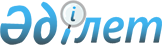 Қазақстан Республикасының Әділет министрлігінде N 1291 тiркелген "Мемлекеттiк кәсiпорындар мен мемлекеттiк мекемелерге бекiтiлген мүлiктi есептен шығарудың тәртiбi туралы нұсқаулықты бекiту туралы" Қазақстан Республикасы Қаржы министрiнiң 2000 жылғы 1 қарашадағы N 470 бұйрығына өзгерiстер мен толықтырулар енгiзу туралы
					
			Күшін жойған
			
			
		
					Қазақстан Республикасының Қаржы министрінің 2003 жылғы 11 ақпандағы N 56 бұйрығы. Қазақстан Республикасы Әділет министрлігінде 2003 жылғы 11 наурызда тіркелді. Тіркеу N 2197. Күші жойылды - Қазақстан Республикасы Қаржы министрінің 2011 жылғы 28 шілдедегі N 382 бұйрығымен.      Күші жойылды - ҚР Қаржы министрінің 2011.07.28 N 382 бұйрығымен.

      БҰЙЫРАМЫН: 

      1. "Мемлекеттiк кәсiпорындар мен мемлекеттік мекемелерге бекiтiлген мүлiктi есептен шығарудың тәртiбi туралы нұсқаулықты бекiту туралы" Қазақстан Республикасы Қаржы министрiнiң 2000 жылғы 1 қарашадағы N 470 бұйрығына (N 1929 тiркелген, 2002 жылғы 26 маусымдағы N 290 бұйрық , "Қазақстан Республикасы Қаржы министрлiгiнiң Ақпараттық бюллетенi", N 17, 2002 ж.) мынадай өзгерiстер мен толықтырулар енгізiлсiн: 

      тақырыбы мен мәтiнiндегi "мемлекеттiк кәсiпорындар мен мемлекеттiк мекемелерге" деген сөздер "республикалық мемлекеттік 

кәсiпорындар мен республикалық мемлекеттiк мекемелерге" деген сөздермен ауыстырылсын; 

      көрсетiлген бұйрықпен бекiтiлген Мемлекеттiк кәсiпорындар мен мемлекеттiк мекемелерге бекiтiлген мүлiктi есептен шығарудың тәртiбi туралы нұсқаулықта: 

      тақырыбындағы "мемлекеттік кәсiпорындар мен мемлекеттік мекемелерге" деген сөздер "республикалық мемлекеттік кәсiпорындар мен республикалық мемлекеттiк мекемелерге" деген сөздермен ауыстырылсын; 

      1-тармақ мынадай редакцияда жазылсын: 

      "Осы Нұсқаулық Қазақстан Республикасының Қарулы күштерiнде, басқа әскерлерi мен әскери құрамаларында қолданылмайтын қару-жарақты, әскери техниканы, қорғаныс объектiлерi мен өзге де әскери мүлiкті қоспағанда, табиғи немесе сапалық тозуының салдарынан, табиғи апаттар мен авариялардың нәтижесiнде жарамсыздыққа келген республикалық мемлекеттiк кәсiпорындар (бұдан әрi - мемлекеттік кәсiпорындар) мен республикалық мемлекеттік мекемелерге (бұдан әрi - мемлекеттік мекемелер) бекiтiлген мүлiктi есептен шығару тәртiбiн анықтайды."; 

      6-тармақта: 

      екiншi абзац "мемлекеттiк басқару органымен келiсiлген" деген сөздермен толықтырылсын; 

      төртiншi абзацтағы "кемiнде 50 пайыз тозғанда және/немесе" деген сөздер алынып тасталсын; 

      7-тармақта: 

      бiрiншi абзацтағы "мемлекеттiк органдардың мүлкiн -" деген сөзден кейiн "олардан жоғары тұрған органдар және" деген сөздермен толықтырылсын; 

      үшiншi абзацтағы "100 пайыз тозғанда және/немесе" деген сөздер алынып тасталсын. 

      2. Осы бұйрық Қазақстан Республикасының Әдiлет министрлiгiнде мемлекеттiк тiркелген күнiне бастап қолданысқа енгiзiледi.       Министр 
					© 2012. Қазақстан Республикасы Әділет министрлігінің «Қазақстан Республикасының Заңнама және құқықтық ақпарат институты» ШЖҚ РМК
				